 USTVARJAM – 2 URI – OBRAZ - OBLIKOVANJEIzdelaj si dekoracijo za svojo sobo. Pri oblikah bodi čimbolj izviren/nenavaden.Spet bomo ustvarjali iz odpadne embalaže. Iz odpadnega kartona izreži obliko obraza, ki ga želiš. Nato za obraz izreži oči, nos in usta, ki naj bodo drugačne oblike kot so običajno. Dodaš lahko tudi lase, klobuk,…Na obraz z lepilom prilepiš oči, nos, usta…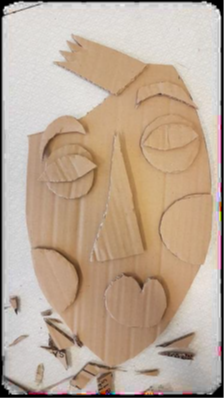 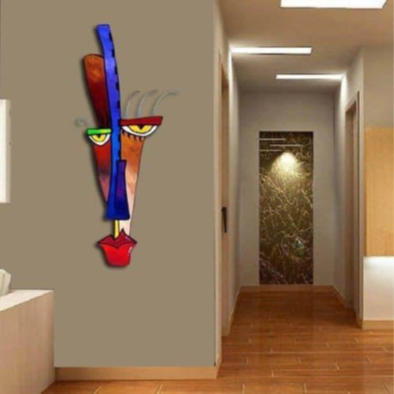 Nato nastalo karikaturo pobarvaš. Izbiraj med barvami, ki jih imaš doma (barvice, flumastri, vodene barvice). Karikatura bo lepša, če bo bolj pisana.Ker vem, da boste zelo ustvarjali, mi pošljite kakšno sliko….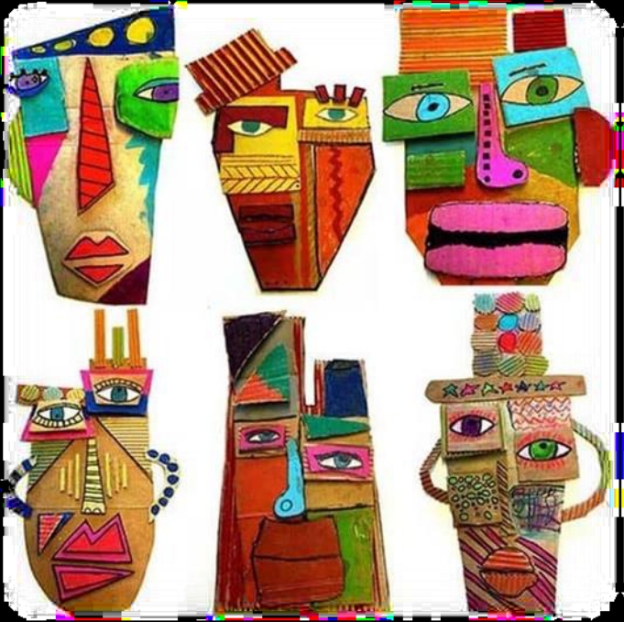 Kako ti je šlo? Pri čem si bil uspešen? Kaj moraš popraviti?USTVARJAM – 2 URI – LUTKA – OBLIKOVANJEKaj je lutka? Si jo lahko izdelaš sam/a? Kaj potrebuješ za izdelavo lutke?Kako nastanejo lutke? Poglej…https://www.youtube.com/watch?v=Ui8idrN6R6sZa začetek se sprehodi po hiši, stanovanju, kleti … in poišči odpadne materiale, predmete, ki jih v vašem gospodinjstvu ne potrebujete več (stekleničke, tulce, ponošena majica, vrvica, čipka, trakec, kuhalnica, zamašek….).Potrebuješ še škarje in lepilo. Lahko pa spenjaš s sponkami, gumicami ...Boš lutki dal/a ime? Mogoče si ob izdelovanju razmišljal o predstavi s to lutko … Naj oživi! (seveda, če želiš)Spodaj imaš primere.Ker bom ta izdelek ocenila, se posebej potrudite. Velja?Pri ustvarjanju upoštevajte kriterije ocenjevanja:1. Izdelek mora biti iz odpadnih materialov.2. Izdelek naj bo izdelan natančno, lično, estetsko.3. Ustvarjaj domiselno, izvirno, kreativno – naj bo izdelek tvoja ideja.4. Delaj sam/a. Prosi starše, da izdelek fotografirajo in fotografijo pripnejo v kanal LUM do 11.5.2020. Kako ti je šlo? Pri čem si bil uspešen? Kaj moraš popraviti?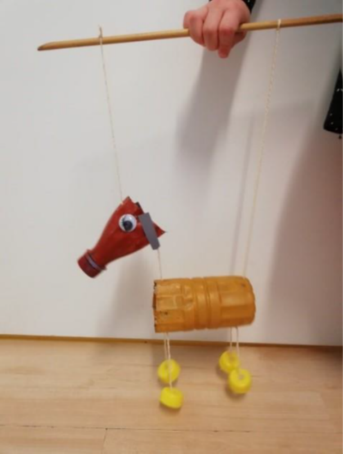 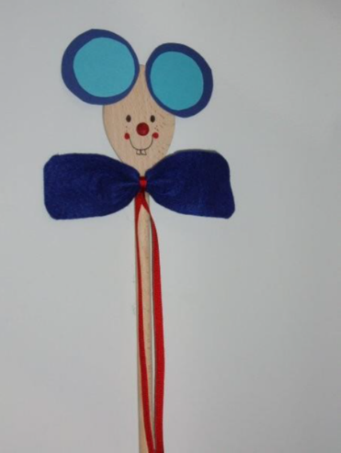 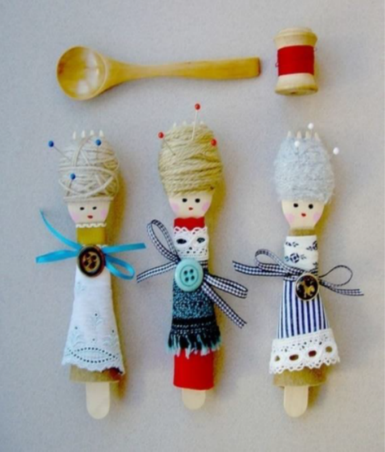 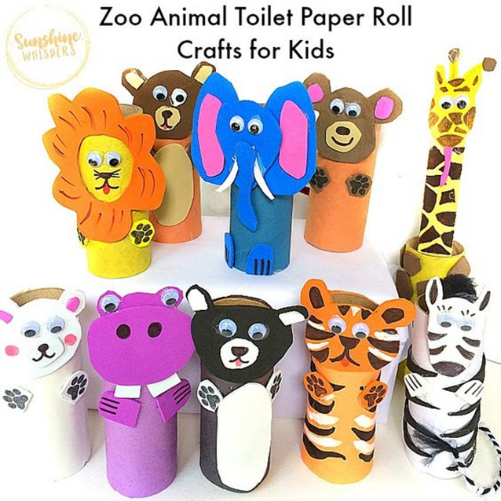 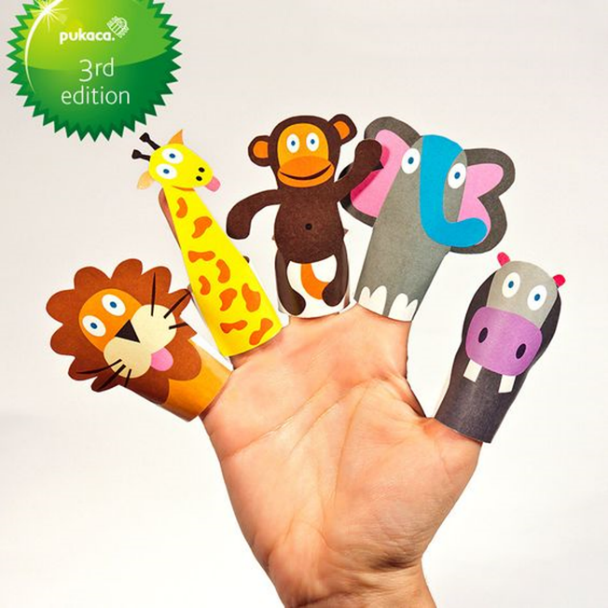 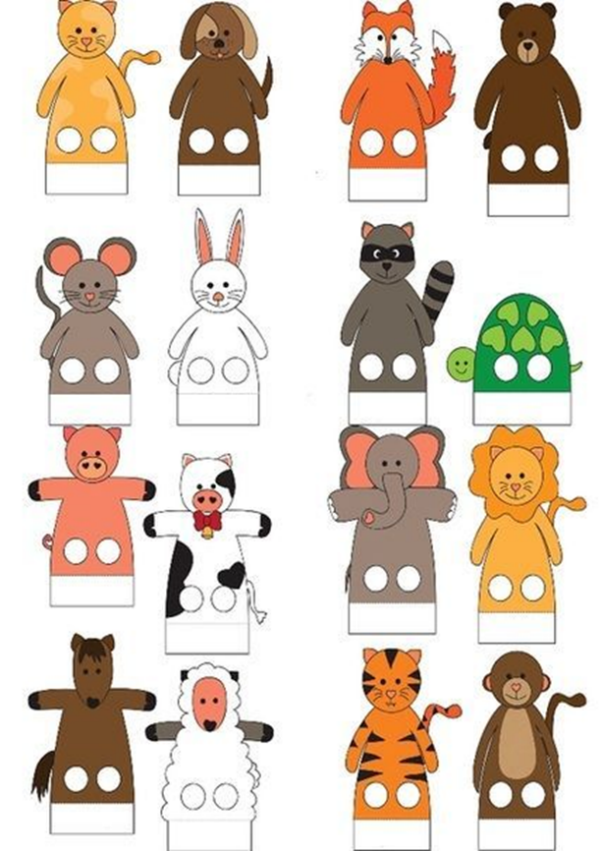 